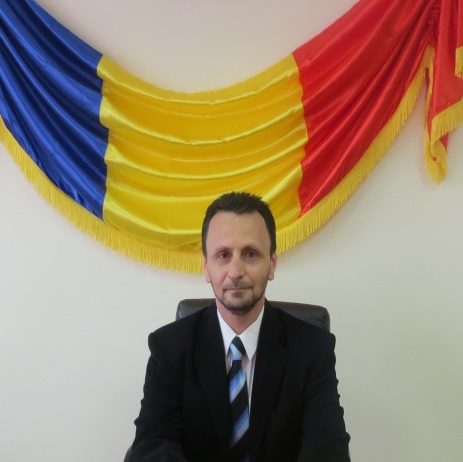 Curriculum vitae Europass Curriculum vitae Europass Curriculum vitae Europass Informaţii personaleInformaţii personaleInformaţii personaleNume / PrenumeNume / PrenumeNume / PrenumeNume, Prenume : VASVARI RÓBERT - GERGELYNume, Prenume : VASVARI RÓBERT - GERGELYNume, Prenume : VASVARI RÓBERT - GERGELYNume, Prenume : VASVARI RÓBERT - GERGELYNume, Prenume : VASVARI RÓBERT - GERGELYNume, Prenume : VASVARI RÓBERT - GERGELYNume, Prenume : VASVARI RÓBERT - GERGELYNume, Prenume : VASVARI RÓBERT - GERGELYNume, Prenume : VASVARI RÓBERT - GERGELYNume, Prenume : VASVARI RÓBERT - GERGELYNume, Prenume : VASVARI RÓBERT - GERGELYNume, Prenume : VASVARI RÓBERT - GERGELYNume, Prenume : VASVARI RÓBERT - GERGELYAdresă(e)Adresă(e)Adresă(e)Loc. Cehu Silvaniei, str. 1 Decembrie 1918, Bl.C2, ap.19, județul SălajLoc. Cehu Silvaniei, str. 1 Decembrie 1918, Bl.C2, ap.19, județul SălajLoc. Cehu Silvaniei, str. 1 Decembrie 1918, Bl.C2, ap.19, județul SălajLoc. Cehu Silvaniei, str. 1 Decembrie 1918, Bl.C2, ap.19, județul SălajLoc. Cehu Silvaniei, str. 1 Decembrie 1918, Bl.C2, ap.19, județul SălajLoc. Cehu Silvaniei, str. 1 Decembrie 1918, Bl.C2, ap.19, județul SălajLoc. Cehu Silvaniei, str. 1 Decembrie 1918, Bl.C2, ap.19, județul SălajLoc. Cehu Silvaniei, str. 1 Decembrie 1918, Bl.C2, ap.19, județul SălajLoc. Cehu Silvaniei, str. 1 Decembrie 1918, Bl.C2, ap.19, județul SălajLoc. Cehu Silvaniei, str. 1 Decembrie 1918, Bl.C2, ap.19, județul SălajLoc. Cehu Silvaniei, str. 1 Decembrie 1918, Bl.C2, ap.19, județul SălajLoc. Cehu Silvaniei, str. 1 Decembrie 1918, Bl.C2, ap.19, județul SălajLoc. Cehu Silvaniei, str. 1 Decembrie 1918, Bl.C2, ap.19, județul SălajTelefon(oane)Telefon(oane)Telefon(oane)0762/2651240762/2651240762/2651240762/2651240762/265124Fax(uri)Fax(uri)Fax(uri)E-mail(uri)E-mail(uri)E-mail(uri)vasvari_robert@yahoo.comvasvari_robert@yahoo.comvasvari_robert@yahoo.comvasvari_robert@yahoo.comvasvari_robert@yahoo.comvasvari_robert@yahoo.comvasvari_robert@yahoo.comvasvari_robert@yahoo.comvasvari_robert@yahoo.comvasvari_robert@yahoo.comvasvari_robert@yahoo.comvasvari_robert@yahoo.comvasvari_robert@yahoo.comNaţionalitate(-tăţi)Naţionalitate(-tăţi)Naţionalitate(-tăţi)MaghiarăMaghiarăMaghiarăMaghiarăMaghiarăMaghiarăMaghiarăMaghiarăMaghiarăMaghiarăMaghiarăMaghiarăMaghiarăData naşteriiData naşteriiData naşterii21.12.197321.12.197321.12.197321.12.197321.12.197321.12.197321.12.197321.12.197321.12.197321.12.197321.12.197321.12.197321.12.1973SexSexSexMasculinMasculinMasculinMasculinMasculinMasculinMasculinMasculinMasculinMasculinMasculinMasculinMasculinExperienţa profesionalăExperienţa profesionalăExperienţa profesionalăPerioadaPerioadaPerioada04.09.2020- Prezent04.09.2020- Prezent04.09.2020- Prezent04.09.2020- Prezent04.09.2020- Prezent04.09.2020- Prezent04.09.2020- Prezent04.09.2020- Prezent04.09.2020- Prezent04.09.2020- Prezent04.09.2020- Prezent04.09.2020- Prezent04.09.2020- PrezentFuncţia sau postul ocupatFuncţia sau postul ocupatFuncţia sau postul ocupatSubprefectSubprefectSubprefectSubprefectSubprefectSubprefectSubprefectSubprefectSubprefectSubprefectSubprefectSubprefectSubprefectActivităţi şi responsabilităţi principaleActivităţi şi responsabilităţi principaleActivităţi şi responsabilităţi principaleExercitarea, în numele prefectului, a conducerii serviciilor publice.Conducerea operativă a instituției prefectului.Exercitarea, în numele prefectului, a conducerii serviciilor publice.Conducerea operativă a instituției prefectului.Exercitarea, în numele prefectului, a conducerii serviciilor publice.Conducerea operativă a instituției prefectului.Exercitarea, în numele prefectului, a conducerii serviciilor publice.Conducerea operativă a instituției prefectului.Exercitarea, în numele prefectului, a conducerii serviciilor publice.Conducerea operativă a instituției prefectului.Exercitarea, în numele prefectului, a conducerii serviciilor publice.Conducerea operativă a instituției prefectului.Exercitarea, în numele prefectului, a conducerii serviciilor publice.Conducerea operativă a instituției prefectului.Exercitarea, în numele prefectului, a conducerii serviciilor publice.Conducerea operativă a instituției prefectului.Exercitarea, în numele prefectului, a conducerii serviciilor publice.Conducerea operativă a instituției prefectului.Exercitarea, în numele prefectului, a conducerii serviciilor publice.Conducerea operativă a instituției prefectului.Exercitarea, în numele prefectului, a conducerii serviciilor publice.Conducerea operativă a instituției prefectului.Exercitarea, în numele prefectului, a conducerii serviciilor publice.Conducerea operativă a instituției prefectului.Exercitarea, în numele prefectului, a conducerii serviciilor publice.Conducerea operativă a instituției prefectului.Numele şi adresa angajatoruluiNumele şi adresa angajatoruluiNumele şi adresa angajatoruluiMinisterul Afacerilor InterneMinisterul Afacerilor InterneMinisterul Afacerilor InterneMinisterul Afacerilor InterneMinisterul Afacerilor InterneMinisterul Afacerilor InterneMinisterul Afacerilor InterneMinisterul Afacerilor InterneMinisterul Afacerilor InterneMinisterul Afacerilor InterneMinisterul Afacerilor InterneMinisterul Afacerilor InterneMinisterul Afacerilor InterneTipul activităţii sau sectorul de activitateTipul activităţii sau sectorul de activitateTipul activităţii sau sectorul de activitateAdministrație publicăAdministrație publicăAdministrație publicăAdministrație publicăAdministrație publicăAdministrație publicăAdministrație publicăAdministrație publicăAdministrație publicăAdministrație publicăAdministrație publicăAdministrație publicăAdministrație publicăPerioadaPerioadaPerioada04.04.2017 – 03.09.202004.04.2017 – 03.09.202004.04.2017 – 03.09.202004.04.2017 – 03.09.202004.04.2017 – 03.09.202004.04.2017 – 03.09.202004.04.2017 – 03.09.202004.04.2017 – 03.09.202004.04.2017 – 03.09.202004.04.2017 – 03.09.202004.04.2017 – 03.09.202004.04.2017 – 03.09.202004.04.2017 – 03.09.2020Funcţia sau postul ocupatFuncţia sau postul ocupatFuncţia sau postul ocupatȘef serviciu Administrație Publică LocalăȘef serviciu Administrație Publică LocalăȘef serviciu Administrație Publică LocalăȘef serviciu Administrație Publică LocalăȘef serviciu Administrație Publică LocalăȘef serviciu Administrație Publică LocalăȘef serviciu Administrație Publică LocalăȘef serviciu Administrație Publică LocalăȘef serviciu Administrație Publică LocalăȘef serviciu Administrație Publică LocalăȘef serviciu Administrație Publică LocalăȘef serviciu Administrație Publică LocalăȘef serviciu Administrație Publică LocalăActivităţi şi responsabilităţi principaleActivităţi şi responsabilităţi principaleActivităţi şi responsabilităţi principaleCoordonarea și îndrumarea Copmartimentelor : Administrație Publică Locală, Serviciul de asistență socială, Asistenți personali, Juridic și contencios administrativ, Registru agricol, Registratură, Informarea directa a persoanelor si informarea internă a personalului, Relatii cu presa si informarea interinstitutionala, Resurse umane.Coordonarea și îndrumarea Copmartimentelor : Administrație Publică Locală, Serviciul de asistență socială, Asistenți personali, Juridic și contencios administrativ, Registru agricol, Registratură, Informarea directa a persoanelor si informarea internă a personalului, Relatii cu presa si informarea interinstitutionala, Resurse umane.Coordonarea și îndrumarea Copmartimentelor : Administrație Publică Locală, Serviciul de asistență socială, Asistenți personali, Juridic și contencios administrativ, Registru agricol, Registratură, Informarea directa a persoanelor si informarea internă a personalului, Relatii cu presa si informarea interinstitutionala, Resurse umane.Coordonarea și îndrumarea Copmartimentelor : Administrație Publică Locală, Serviciul de asistență socială, Asistenți personali, Juridic și contencios administrativ, Registru agricol, Registratură, Informarea directa a persoanelor si informarea internă a personalului, Relatii cu presa si informarea interinstitutionala, Resurse umane.Coordonarea și îndrumarea Copmartimentelor : Administrație Publică Locală, Serviciul de asistență socială, Asistenți personali, Juridic și contencios administrativ, Registru agricol, Registratură, Informarea directa a persoanelor si informarea internă a personalului, Relatii cu presa si informarea interinstitutionala, Resurse umane.Coordonarea și îndrumarea Copmartimentelor : Administrație Publică Locală, Serviciul de asistență socială, Asistenți personali, Juridic și contencios administrativ, Registru agricol, Registratură, Informarea directa a persoanelor si informarea internă a personalului, Relatii cu presa si informarea interinstitutionala, Resurse umane.Coordonarea și îndrumarea Copmartimentelor : Administrație Publică Locală, Serviciul de asistență socială, Asistenți personali, Juridic și contencios administrativ, Registru agricol, Registratură, Informarea directa a persoanelor si informarea internă a personalului, Relatii cu presa si informarea interinstitutionala, Resurse umane.Coordonarea și îndrumarea Copmartimentelor : Administrație Publică Locală, Serviciul de asistență socială, Asistenți personali, Juridic și contencios administrativ, Registru agricol, Registratură, Informarea directa a persoanelor si informarea internă a personalului, Relatii cu presa si informarea interinstitutionala, Resurse umane.Coordonarea și îndrumarea Copmartimentelor : Administrație Publică Locală, Serviciul de asistență socială, Asistenți personali, Juridic și contencios administrativ, Registru agricol, Registratură, Informarea directa a persoanelor si informarea internă a personalului, Relatii cu presa si informarea interinstitutionala, Resurse umane.Coordonarea și îndrumarea Copmartimentelor : Administrație Publică Locală, Serviciul de asistență socială, Asistenți personali, Juridic și contencios administrativ, Registru agricol, Registratură, Informarea directa a persoanelor si informarea internă a personalului, Relatii cu presa si informarea interinstitutionala, Resurse umane.Coordonarea și îndrumarea Copmartimentelor : Administrație Publică Locală, Serviciul de asistență socială, Asistenți personali, Juridic și contencios administrativ, Registru agricol, Registratură, Informarea directa a persoanelor si informarea internă a personalului, Relatii cu presa si informarea interinstitutionala, Resurse umane.Coordonarea și îndrumarea Copmartimentelor : Administrație Publică Locală, Serviciul de asistență socială, Asistenți personali, Juridic și contencios administrativ, Registru agricol, Registratură, Informarea directa a persoanelor si informarea internă a personalului, Relatii cu presa si informarea interinstitutionala, Resurse umane.Coordonarea și îndrumarea Copmartimentelor : Administrație Publică Locală, Serviciul de asistență socială, Asistenți personali, Juridic și contencios administrativ, Registru agricol, Registratură, Informarea directa a persoanelor si informarea internă a personalului, Relatii cu presa si informarea interinstitutionala, Resurse umane.Numele şi adresa angajatoruluiNumele şi adresa angajatoruluiNumele şi adresa angajatoruluiPrimăria orașului Cehu Silvaniei, P-ța. Trandafirilor, nr.35, județul SălajPrimăria orașului Cehu Silvaniei, P-ța. Trandafirilor, nr.35, județul SălajPrimăria orașului Cehu Silvaniei, P-ța. Trandafirilor, nr.35, județul SălajPrimăria orașului Cehu Silvaniei, P-ța. Trandafirilor, nr.35, județul SălajPrimăria orașului Cehu Silvaniei, P-ța. Trandafirilor, nr.35, județul SălajPrimăria orașului Cehu Silvaniei, P-ța. Trandafirilor, nr.35, județul SălajPrimăria orașului Cehu Silvaniei, P-ța. Trandafirilor, nr.35, județul SălajPrimăria orașului Cehu Silvaniei, P-ța. Trandafirilor, nr.35, județul SălajPrimăria orașului Cehu Silvaniei, P-ța. Trandafirilor, nr.35, județul SălajPrimăria orașului Cehu Silvaniei, P-ța. Trandafirilor, nr.35, județul SălajPrimăria orașului Cehu Silvaniei, P-ța. Trandafirilor, nr.35, județul SălajPrimăria orașului Cehu Silvaniei, P-ța. Trandafirilor, nr.35, județul SălajPrimăria orașului Cehu Silvaniei, P-ța. Trandafirilor, nr.35, județul SălajTipul activităţii sau sectorul de activitateTipul activităţii sau sectorul de activitateTipul activităţii sau sectorul de activitateAdministrație publică localăAdministrație publică localăAdministrație publică localăAdministrație publică localăAdministrație publică localăAdministrație publică localăAdministrație publică localăAdministrație publică localăAdministrație publică localăAdministrație publică localăAdministrație publică localăAdministrație publică localăAdministrație publică localăPerioadaPerioadaPerioada13.04.2016  - 03.04.201713.04.2016  - 03.04.201713.04.2016  - 03.04.201713.04.2016  - 03.04.201713.04.2016  - 03.04.201713.04.2016  - 03.04.201713.04.2016  - 03.04.201713.04.2016  - 03.04.201713.04.2016  - 03.04.201713.04.2016  - 03.04.201713.04.2016  - 03.04.201713.04.2016  - 03.04.201713.04.2016  - 03.04.2017Funcţia sau postul ocupatFuncţia sau postul ocupatFuncţia sau postul ocupatSubprefect Subprefect Subprefect Subprefect Subprefect Subprefect Subprefect Subprefect Subprefect Subprefect Subprefect Subprefect Subprefect Activităţi şi responsabilităţi principaleActivităţi şi responsabilităţi principaleActivităţi şi responsabilităţi principaleExercitarea, în numele prefectului, a conducerii serviciilor publice.Conducerea operativă a instituției prefectului.Contrasemnarea și punerea în aplicare al Ordinelor prefectului.Exercitarea, în numele prefectului, a conducerii serviciilor publice.Conducerea operativă a instituției prefectului.Contrasemnarea și punerea în aplicare al Ordinelor prefectului.Exercitarea, în numele prefectului, a conducerii serviciilor publice.Conducerea operativă a instituției prefectului.Contrasemnarea și punerea în aplicare al Ordinelor prefectului.Exercitarea, în numele prefectului, a conducerii serviciilor publice.Conducerea operativă a instituției prefectului.Contrasemnarea și punerea în aplicare al Ordinelor prefectului.Exercitarea, în numele prefectului, a conducerii serviciilor publice.Conducerea operativă a instituției prefectului.Contrasemnarea și punerea în aplicare al Ordinelor prefectului.Exercitarea, în numele prefectului, a conducerii serviciilor publice.Conducerea operativă a instituției prefectului.Contrasemnarea și punerea în aplicare al Ordinelor prefectului.Exercitarea, în numele prefectului, a conducerii serviciilor publice.Conducerea operativă a instituției prefectului.Contrasemnarea și punerea în aplicare al Ordinelor prefectului.Exercitarea, în numele prefectului, a conducerii serviciilor publice.Conducerea operativă a instituției prefectului.Contrasemnarea și punerea în aplicare al Ordinelor prefectului.Exercitarea, în numele prefectului, a conducerii serviciilor publice.Conducerea operativă a instituției prefectului.Contrasemnarea și punerea în aplicare al Ordinelor prefectului.Exercitarea, în numele prefectului, a conducerii serviciilor publice.Conducerea operativă a instituției prefectului.Contrasemnarea și punerea în aplicare al Ordinelor prefectului.Exercitarea, în numele prefectului, a conducerii serviciilor publice.Conducerea operativă a instituției prefectului.Contrasemnarea și punerea în aplicare al Ordinelor prefectului.Exercitarea, în numele prefectului, a conducerii serviciilor publice.Conducerea operativă a instituției prefectului.Contrasemnarea și punerea în aplicare al Ordinelor prefectului.Exercitarea, în numele prefectului, a conducerii serviciilor publice.Conducerea operativă a instituției prefectului.Contrasemnarea și punerea în aplicare al Ordinelor prefectului.Numele şi adresa angajatoruluiNumele şi adresa angajatoruluiNumele şi adresa angajatoruluiMinisterul Afacerilor InterneMinisterul Afacerilor InterneMinisterul Afacerilor InterneMinisterul Afacerilor InterneMinisterul Afacerilor InterneMinisterul Afacerilor InterneMinisterul Afacerilor InterneMinisterul Afacerilor InterneMinisterul Afacerilor InterneMinisterul Afacerilor InterneMinisterul Afacerilor InterneMinisterul Afacerilor InterneMinisterul Afacerilor InterneTipul activităţii sau sectorul de activitateTipul activităţii sau sectorul de activitateTipul activităţii sau sectorul de activitateAdministratie publicaAdministratie publicaAdministratie publicaAdministratie publicaAdministratie publicaAdministratie publicaAdministratie publicaAdministratie publicaAdministratie publicaAdministratie publicaAdministratie publicaAdministratie publicaAdministratie publicaPerioadaPerioadaPerioada07.03.2016 – 13.04.201607.03.2016 – 13.04.201607.03.2016 – 13.04.201607.03.2016 – 13.04.201607.03.2016 – 13.04.201607.03.2016 – 13.04.201607.03.2016 – 13.04.201607.03.2016 – 13.04.201607.03.2016 – 13.04.201607.03.2016 – 13.04.201607.03.2016 – 13.04.201607.03.2016 – 13.04.201607.03.2016 – 13.04.2016Funcţia sau postul ocupatFuncţia sau postul ocupatFuncţia sau postul ocupatȘef serviciu Administrație Publică LocalăȘef serviciu Administrație Publică LocalăȘef serviciu Administrație Publică LocalăȘef serviciu Administrație Publică LocalăȘef serviciu Administrație Publică LocalăȘef serviciu Administrație Publică LocalăȘef serviciu Administrație Publică LocalăȘef serviciu Administrație Publică LocalăȘef serviciu Administrație Publică LocalăȘef serviciu Administrație Publică LocalăȘef serviciu Administrație Publică LocalăȘef serviciu Administrație Publică LocalăȘef serviciu Administrație Publică LocalăActivităţi şi responsabilităţi principaleActivităţi şi responsabilităţi principaleActivităţi şi responsabilităţi principaleCoordonarea și îndrumarea Copmartimentelor : Administrație Publică Locală, Prestații și servicii sociale, Registru agricol, Registratură, Informarea directa a persoanelor si informarea interna a personalului, Relatii cu presa si informarea interinstitutionala.Coordonarea și îndrumarea Copmartimentelor : Administrație Publică Locală, Prestații și servicii sociale, Registru agricol, Registratură, Informarea directa a persoanelor si informarea interna a personalului, Relatii cu presa si informarea interinstitutionala.Coordonarea și îndrumarea Copmartimentelor : Administrație Publică Locală, Prestații și servicii sociale, Registru agricol, Registratură, Informarea directa a persoanelor si informarea interna a personalului, Relatii cu presa si informarea interinstitutionala.Coordonarea și îndrumarea Copmartimentelor : Administrație Publică Locală, Prestații și servicii sociale, Registru agricol, Registratură, Informarea directa a persoanelor si informarea interna a personalului, Relatii cu presa si informarea interinstitutionala.Coordonarea și îndrumarea Copmartimentelor : Administrație Publică Locală, Prestații și servicii sociale, Registru agricol, Registratură, Informarea directa a persoanelor si informarea interna a personalului, Relatii cu presa si informarea interinstitutionala.Coordonarea și îndrumarea Copmartimentelor : Administrație Publică Locală, Prestații și servicii sociale, Registru agricol, Registratură, Informarea directa a persoanelor si informarea interna a personalului, Relatii cu presa si informarea interinstitutionala.Coordonarea și îndrumarea Copmartimentelor : Administrație Publică Locală, Prestații și servicii sociale, Registru agricol, Registratură, Informarea directa a persoanelor si informarea interna a personalului, Relatii cu presa si informarea interinstitutionala.Coordonarea și îndrumarea Copmartimentelor : Administrație Publică Locală, Prestații și servicii sociale, Registru agricol, Registratură, Informarea directa a persoanelor si informarea interna a personalului, Relatii cu presa si informarea interinstitutionala.Coordonarea și îndrumarea Copmartimentelor : Administrație Publică Locală, Prestații și servicii sociale, Registru agricol, Registratură, Informarea directa a persoanelor si informarea interna a personalului, Relatii cu presa si informarea interinstitutionala.Coordonarea și îndrumarea Copmartimentelor : Administrație Publică Locală, Prestații și servicii sociale, Registru agricol, Registratură, Informarea directa a persoanelor si informarea interna a personalului, Relatii cu presa si informarea interinstitutionala.Coordonarea și îndrumarea Copmartimentelor : Administrație Publică Locală, Prestații și servicii sociale, Registru agricol, Registratură, Informarea directa a persoanelor si informarea interna a personalului, Relatii cu presa si informarea interinstitutionala.Coordonarea și îndrumarea Copmartimentelor : Administrație Publică Locală, Prestații și servicii sociale, Registru agricol, Registratură, Informarea directa a persoanelor si informarea interna a personalului, Relatii cu presa si informarea interinstitutionala.Coordonarea și îndrumarea Copmartimentelor : Administrație Publică Locală, Prestații și servicii sociale, Registru agricol, Registratură, Informarea directa a persoanelor si informarea interna a personalului, Relatii cu presa si informarea interinstitutionala.Numele şi adresa angajatoruluiNumele şi adresa angajatoruluiNumele şi adresa angajatoruluiPrimăria orașului Cehu Silvaniei, P-ța. Trandafirilor, nr.35, județul SălajPrimăria orașului Cehu Silvaniei, P-ța. Trandafirilor, nr.35, județul SălajPrimăria orașului Cehu Silvaniei, P-ța. Trandafirilor, nr.35, județul SălajPrimăria orașului Cehu Silvaniei, P-ța. Trandafirilor, nr.35, județul SălajPrimăria orașului Cehu Silvaniei, P-ța. Trandafirilor, nr.35, județul SălajPrimăria orașului Cehu Silvaniei, P-ța. Trandafirilor, nr.35, județul SălajPrimăria orașului Cehu Silvaniei, P-ța. Trandafirilor, nr.35, județul SălajPrimăria orașului Cehu Silvaniei, P-ța. Trandafirilor, nr.35, județul SălajPrimăria orașului Cehu Silvaniei, P-ța. Trandafirilor, nr.35, județul SălajPrimăria orașului Cehu Silvaniei, P-ța. Trandafirilor, nr.35, județul SălajPrimăria orașului Cehu Silvaniei, P-ța. Trandafirilor, nr.35, județul SălajPrimăria orașului Cehu Silvaniei, P-ța. Trandafirilor, nr.35, județul SălajPrimăria orașului Cehu Silvaniei, P-ța. Trandafirilor, nr.35, județul SălajTipul activităţii sau sectorul de activitateTipul activităţii sau sectorul de activitateTipul activităţii sau sectorul de activitateAdministrație publică localăAdministrație publică localăAdministrație publică localăAdministrație publică localăAdministrație publică localăAdministrație publică localăAdministrație publică localăAdministrație publică localăAdministrație publică localăAdministrație publică localăAdministrație publică localăAdministrație publică localăAdministrație publică localăPerioadaPerioadaPerioada01.06.2005 – 07.03.201601.06.2005 – 07.03.201601.06.2005 – 07.03.201601.06.2005 – 07.03.201601.06.2005 – 07.03.201601.06.2005 – 07.03.201601.06.2005 – 07.03.201601.06.2005 – 07.03.201601.06.2005 – 07.03.201601.06.2005 – 07.03.201601.06.2005 – 07.03.201601.06.2005 – 07.03.201601.06.2005 – 07.03.2016Funcţia sau postul ocupatFuncţia sau postul ocupatFuncţia sau postul ocupatConsilier Superior Resurse umaneConsilier Superior Resurse umaneConsilier Superior Resurse umaneConsilier Superior Resurse umaneConsilier Superior Resurse umaneConsilier Superior Resurse umaneConsilier Superior Resurse umaneConsilier Superior Resurse umaneConsilier Superior Resurse umaneConsilier Superior Resurse umaneConsilier Superior Resurse umaneConsilier Superior Resurse umaneConsilier Superior Resurse umaneActivităţi şi responsabilităţi principaleActivităţi şi responsabilităţi principaleActivităţi şi responsabilităţi principaleManagementul funcției publice, recrutarea,  promovarea și încadrarea funcționarilor publici, precum și angajarea personalului contractual. Asigurarea dezvoltării carierei funcționarilor publici.Managementul funcției publice, recrutarea,  promovarea și încadrarea funcționarilor publici, precum și angajarea personalului contractual. Asigurarea dezvoltării carierei funcționarilor publici.Managementul funcției publice, recrutarea,  promovarea și încadrarea funcționarilor publici, precum și angajarea personalului contractual. Asigurarea dezvoltării carierei funcționarilor publici.Managementul funcției publice, recrutarea,  promovarea și încadrarea funcționarilor publici, precum și angajarea personalului contractual. Asigurarea dezvoltării carierei funcționarilor publici.Managementul funcției publice, recrutarea,  promovarea și încadrarea funcționarilor publici, precum și angajarea personalului contractual. Asigurarea dezvoltării carierei funcționarilor publici.Managementul funcției publice, recrutarea,  promovarea și încadrarea funcționarilor publici, precum și angajarea personalului contractual. Asigurarea dezvoltării carierei funcționarilor publici.Managementul funcției publice, recrutarea,  promovarea și încadrarea funcționarilor publici, precum și angajarea personalului contractual. Asigurarea dezvoltării carierei funcționarilor publici.Managementul funcției publice, recrutarea,  promovarea și încadrarea funcționarilor publici, precum și angajarea personalului contractual. Asigurarea dezvoltării carierei funcționarilor publici.Managementul funcției publice, recrutarea,  promovarea și încadrarea funcționarilor publici, precum și angajarea personalului contractual. Asigurarea dezvoltării carierei funcționarilor publici.Managementul funcției publice, recrutarea,  promovarea și încadrarea funcționarilor publici, precum și angajarea personalului contractual. Asigurarea dezvoltării carierei funcționarilor publici.Managementul funcției publice, recrutarea,  promovarea și încadrarea funcționarilor publici, precum și angajarea personalului contractual. Asigurarea dezvoltării carierei funcționarilor publici.Managementul funcției publice, recrutarea,  promovarea și încadrarea funcționarilor publici, precum și angajarea personalului contractual. Asigurarea dezvoltării carierei funcționarilor publici.Managementul funcției publice, recrutarea,  promovarea și încadrarea funcționarilor publici, precum și angajarea personalului contractual. Asigurarea dezvoltării carierei funcționarilor publici.Numele şi adresa angajatoruluiNumele şi adresa angajatoruluiNumele şi adresa angajatorului    Primăria orașului Cehu Silvaniei, P-ța. Trandafirilor, nr.35, județul Sălaj    Primăria orașului Cehu Silvaniei, P-ța. Trandafirilor, nr.35, județul Sălaj    Primăria orașului Cehu Silvaniei, P-ța. Trandafirilor, nr.35, județul Sălaj    Primăria orașului Cehu Silvaniei, P-ța. Trandafirilor, nr.35, județul Sălaj    Primăria orașului Cehu Silvaniei, P-ța. Trandafirilor, nr.35, județul Sălaj    Primăria orașului Cehu Silvaniei, P-ța. Trandafirilor, nr.35, județul Sălaj    Primăria orașului Cehu Silvaniei, P-ța. Trandafirilor, nr.35, județul Sălaj    Primăria orașului Cehu Silvaniei, P-ța. Trandafirilor, nr.35, județul Sălaj    Primăria orașului Cehu Silvaniei, P-ța. Trandafirilor, nr.35, județul Sălaj    Primăria orașului Cehu Silvaniei, P-ța. Trandafirilor, nr.35, județul Sălaj    Primăria orașului Cehu Silvaniei, P-ța. Trandafirilor, nr.35, județul Sălaj    Primăria orașului Cehu Silvaniei, P-ța. Trandafirilor, nr.35, județul Sălaj    Primăria orașului Cehu Silvaniei, P-ța. Trandafirilor, nr.35, județul SălajTipul activităţii sau sectorul de activitateTipul activităţii sau sectorul de activitateTipul activităţii sau sectorul de activitateAdministrație publică localăAdministrație publică localăAdministrație publică localăAdministrație publică localăAdministrație publică localăAdministrație publică localăAdministrație publică localăAdministrație publică localăAdministrație publică localăAdministrație publică localăAdministrație publică localăAdministrație publică localăAdministrație publică localăPerioadaPerioadaPerioada01.04.2002 – 01.06.200501.04.2002 – 01.06.200501.04.2002 – 01.06.200501.04.2002 – 01.06.200501.04.2002 – 01.06.200501.04.2002 – 01.06.200501.04.2002 – 01.06.200501.04.2002 – 01.06.200501.04.2002 – 01.06.200501.04.2002 – 01.06.200501.04.2002 – 01.06.200501.04.2002 – 01.06.200501.04.2002 – 01.06.2005Funcţia sau postul ocupatFuncţia sau postul ocupatFuncţia sau postul ocupatReferent de specialitate Informarea directă a persoanelor și informarea internă a personaluluiReferent de specialitate Informarea directă a persoanelor și informarea internă a personaluluiReferent de specialitate Informarea directă a persoanelor și informarea internă a personaluluiReferent de specialitate Informarea directă a persoanelor și informarea internă a personaluluiReferent de specialitate Informarea directă a persoanelor și informarea internă a personaluluiReferent de specialitate Informarea directă a persoanelor și informarea internă a personaluluiReferent de specialitate Informarea directă a persoanelor și informarea internă a personaluluiReferent de specialitate Informarea directă a persoanelor și informarea internă a personaluluiReferent de specialitate Informarea directă a persoanelor și informarea internă a personaluluiReferent de specialitate Informarea directă a persoanelor și informarea internă a personaluluiReferent de specialitate Informarea directă a persoanelor și informarea internă a personaluluiReferent de specialitate Informarea directă a persoanelor și informarea internă a personaluluiReferent de specialitate Informarea directă a persoanelor și informarea internă a personaluluiActivităţi şi responsabilităţi principaleActivităţi şi responsabilităţi principaleActivităţi şi responsabilităţi principalePunerea în aplicare a prevederilor Legii nr.544/2001, privind liberul acces la informaţiile de interes publicAducerea la cunoștința publică a actelor emise de autoritățile administrației publice locale.Punerea în aplicare a prevederilor Legii nr.544/2001, privind liberul acces la informaţiile de interes publicAducerea la cunoștința publică a actelor emise de autoritățile administrației publice locale.Punerea în aplicare a prevederilor Legii nr.544/2001, privind liberul acces la informaţiile de interes publicAducerea la cunoștința publică a actelor emise de autoritățile administrației publice locale.Punerea în aplicare a prevederilor Legii nr.544/2001, privind liberul acces la informaţiile de interes publicAducerea la cunoștința publică a actelor emise de autoritățile administrației publice locale.Punerea în aplicare a prevederilor Legii nr.544/2001, privind liberul acces la informaţiile de interes publicAducerea la cunoștința publică a actelor emise de autoritățile administrației publice locale.Punerea în aplicare a prevederilor Legii nr.544/2001, privind liberul acces la informaţiile de interes publicAducerea la cunoștința publică a actelor emise de autoritățile administrației publice locale.Punerea în aplicare a prevederilor Legii nr.544/2001, privind liberul acces la informaţiile de interes publicAducerea la cunoștința publică a actelor emise de autoritățile administrației publice locale.Punerea în aplicare a prevederilor Legii nr.544/2001, privind liberul acces la informaţiile de interes publicAducerea la cunoștința publică a actelor emise de autoritățile administrației publice locale.Punerea în aplicare a prevederilor Legii nr.544/2001, privind liberul acces la informaţiile de interes publicAducerea la cunoștința publică a actelor emise de autoritățile administrației publice locale.Punerea în aplicare a prevederilor Legii nr.544/2001, privind liberul acces la informaţiile de interes publicAducerea la cunoștința publică a actelor emise de autoritățile administrației publice locale.Punerea în aplicare a prevederilor Legii nr.544/2001, privind liberul acces la informaţiile de interes publicAducerea la cunoștința publică a actelor emise de autoritățile administrației publice locale.Punerea în aplicare a prevederilor Legii nr.544/2001, privind liberul acces la informaţiile de interes publicAducerea la cunoștința publică a actelor emise de autoritățile administrației publice locale.Punerea în aplicare a prevederilor Legii nr.544/2001, privind liberul acces la informaţiile de interes publicAducerea la cunoștința publică a actelor emise de autoritățile administrației publice locale.Numele şi adresa angajatoruluiNumele şi adresa angajatoruluiNumele şi adresa angajatoruluiPrimăria orașului Cehu Silvaniei, P-ța. Trandafirilor, nr.35, județul SălajPrimăria orașului Cehu Silvaniei, P-ța. Trandafirilor, nr.35, județul SălajPrimăria orașului Cehu Silvaniei, P-ța. Trandafirilor, nr.35, județul SălajPrimăria orașului Cehu Silvaniei, P-ța. Trandafirilor, nr.35, județul SălajPrimăria orașului Cehu Silvaniei, P-ța. Trandafirilor, nr.35, județul SălajPrimăria orașului Cehu Silvaniei, P-ța. Trandafirilor, nr.35, județul SălajPrimăria orașului Cehu Silvaniei, P-ța. Trandafirilor, nr.35, județul SălajPrimăria orașului Cehu Silvaniei, P-ța. Trandafirilor, nr.35, județul SălajPrimăria orașului Cehu Silvaniei, P-ța. Trandafirilor, nr.35, județul SălajPrimăria orașului Cehu Silvaniei, P-ța. Trandafirilor, nr.35, județul SălajPrimăria orașului Cehu Silvaniei, P-ța. Trandafirilor, nr.35, județul SălajPrimăria orașului Cehu Silvaniei, P-ța. Trandafirilor, nr.35, județul SălajPrimăria orașului Cehu Silvaniei, P-ța. Trandafirilor, nr.35, județul SălajTipul activităţii sau sectorul de activitateTipul activităţii sau sectorul de activitateTipul activităţii sau sectorul de activitateAdministrație publică localăAdministrație publică localăAdministrație publică localăAdministrație publică localăAdministrație publică localăAdministrație publică localăAdministrație publică localăAdministrație publică localăAdministrație publică localăAdministrație publică localăAdministrație publică localăAdministrație publică localăAdministrație publică localăEducaţie şi formareEducaţie şi formareEducaţie şi formareInstituția de învățământ absolvităInstituția de învățământ absolvităInstituția de învățământ absolvită Universitatea Creștină ”Dimitrie Cantemir” București – Facultatea de drept – Cluj Napoca  Universitatea Creștină ”Dimitrie Cantemir” București – Facultatea de drept – Cluj Napoca  Universitatea Creștină ”Dimitrie Cantemir” București – Facultatea de drept – Cluj Napoca  Universitatea Creștină ”Dimitrie Cantemir” București – Facultatea de drept – Cluj Napoca  Universitatea Creștină ”Dimitrie Cantemir” București – Facultatea de drept – Cluj Napoca  Universitatea Creștină ”Dimitrie Cantemir” București – Facultatea de drept – Cluj Napoca  Universitatea Creștină ”Dimitrie Cantemir” București – Facultatea de drept – Cluj Napoca  Universitatea Creștină ”Dimitrie Cantemir” București – Facultatea de drept – Cluj Napoca  Universitatea Creștină ”Dimitrie Cantemir” București – Facultatea de drept – Cluj Napoca  Universitatea Creștină ”Dimitrie Cantemir” București – Facultatea de drept – Cluj Napoca  Universitatea Creștină ”Dimitrie Cantemir” București – Facultatea de drept – Cluj Napoca  Universitatea Creștină ”Dimitrie Cantemir” București – Facultatea de drept – Cluj Napoca  Universitatea Creștină ”Dimitrie Cantemir” București – Facultatea de drept – Cluj Napoca Calificarea / diploma obţinută                Disciplinele principale studiate /           competenţe profesionale dobânditeCalificarea / diploma obţinută                Disciplinele principale studiate /           competenţe profesionale dobânditeCalificarea / diploma obţinută                Disciplinele principale studiate /           competenţe profesionale dobânditeLicențiat în științe juridice 2004Drept civil, Drept penal, Drept administrativ Juridice, administrativeLicențiat în științe juridice 2004Drept civil, Drept penal, Drept administrativ Juridice, administrativeLicențiat în științe juridice 2004Drept civil, Drept penal, Drept administrativ Juridice, administrativeLicențiat în științe juridice 2004Drept civil, Drept penal, Drept administrativ Juridice, administrativeLicențiat în științe juridice 2004Drept civil, Drept penal, Drept administrativ Juridice, administrativeLicențiat în științe juridice 2004Drept civil, Drept penal, Drept administrativ Juridice, administrativeLicențiat în științe juridice 2004Drept civil, Drept penal, Drept administrativ Juridice, administrativeLicențiat în științe juridice 2004Drept civil, Drept penal, Drept administrativ Juridice, administrativeLicențiat în științe juridice 2004Drept civil, Drept penal, Drept administrativ Juridice, administrativeLicențiat în științe juridice 2004Drept civil, Drept penal, Drept administrativ Juridice, administrativeLicențiat în științe juridice 2004Drept civil, Drept penal, Drept administrativ Juridice, administrativeLicențiat în științe juridice 2004Drept civil, Drept penal, Drept administrativ Juridice, administrativeLicențiat în științe juridice 2004Drept civil, Drept penal, Drept administrativ Juridice, administrativeAptitudini şi competenţe personaleAptitudini şi competenţe personaleLimba(i) maternă(e)Limba(i) maternă(e)MaghiarăMaghiarăMaghiarăMaghiarăMaghiarăMaghiarăMaghiarăMaghiarăMaghiarăMaghiarăMaghiarăMaghiarăMaghiarăLimba(i) străină(e) cunoscută(e)Limba(i) străină(e) cunoscută(e)AutoevaluareAutoevaluareÎnţelegereÎnţelegereÎnţelegereÎnţelegereÎnţelegereVorbireVorbireVorbireVorbireScriereScriereNivel european (*)Nivel european (*)AscultareAscultareCitireCitireCitireParticipare la conversaţieParticipare la conversaţieDiscurs oralDiscurs oralExprimare scrisăExprimare scrisăLimba EnglezaLimba EnglezaB1B1B1B1B1B1LimbaLimbaCompetenţe şi abilităţi socialeCompetenţe şi abilităţi socialeAbilități de comunicare, responsabilitate.Abilități de comunicare, responsabilitate.Abilități de comunicare, responsabilitate.Abilități de comunicare, responsabilitate.Abilități de comunicare, responsabilitate.Abilități de comunicare, responsabilitate.Abilități de comunicare, responsabilitate.Abilități de comunicare, responsabilitate.Abilități de comunicare, responsabilitate.Abilități de comunicare, responsabilitate.Abilități de comunicare, responsabilitate.Abilități de comunicare, responsabilitate.Abilități de comunicare, responsabilitate.Competenţe şi aptitudini organizatoriceCompetenţe şi aptitudini organizatoriceCapacitate de lucru în echipă, de organizare și coordonare.Capacitate de lucru în echipă, de organizare și coordonare.Capacitate de lucru în echipă, de organizare și coordonare.Capacitate de lucru în echipă, de organizare și coordonare.Capacitate de lucru în echipă, de organizare și coordonare.Capacitate de lucru în echipă, de organizare și coordonare.Capacitate de lucru în echipă, de organizare și coordonare.Capacitate de lucru în echipă, de organizare și coordonare.Capacitate de lucru în echipă, de organizare și coordonare.Capacitate de lucru în echipă, de organizare și coordonare.Capacitate de lucru în echipă, de organizare și coordonare.Capacitate de lucru în echipă, de organizare și coordonare.Capacitate de lucru în echipă, de organizare și coordonare.Competenţe şi aptitudini tehniceCompetenţe şi aptitudini tehniceCompetenţe şi aptitudini de utilizare a calculatoruluiCompetenţe şi aptitudini de utilizare a calculatoruluiCunoștințe avansate de utilizare PC – sistem.Cunoștințe avansate de utilizare PC – sistem.Cunoștințe avansate de utilizare PC – sistem.Cunoștințe avansate de utilizare PC – sistem.Cunoștințe avansate de utilizare PC – sistem.Cunoștințe avansate de utilizare PC – sistem.Cunoștințe avansate de utilizare PC – sistem.Cunoștințe avansate de utilizare PC – sistem.Cunoștințe avansate de utilizare PC – sistem.Cunoștințe avansate de utilizare PC – sistem.Cunoștințe avansate de utilizare PC – sistem.Cunoștințe avansate de utilizare PC – sistem.Cunoștințe avansate de utilizare PC – sistem.Competenţe şi aptitudini artisticeCompetenţe şi aptitudini artisticeAlte competenţe şi aptitudiniAlte competenţe şi aptitudiniConştiinciozitate, competitivitate, creativitate, simţ organizatoric.Stăpânire de sine, energie, spirit de echipă şi simţul responsabilităţii.Conştiinciozitate, competitivitate, creativitate, simţ organizatoric.Stăpânire de sine, energie, spirit de echipă şi simţul responsabilităţii.Conştiinciozitate, competitivitate, creativitate, simţ organizatoric.Stăpânire de sine, energie, spirit de echipă şi simţul responsabilităţii.Conştiinciozitate, competitivitate, creativitate, simţ organizatoric.Stăpânire de sine, energie, spirit de echipă şi simţul responsabilităţii.Conştiinciozitate, competitivitate, creativitate, simţ organizatoric.Stăpânire de sine, energie, spirit de echipă şi simţul responsabilităţii.Conştiinciozitate, competitivitate, creativitate, simţ organizatoric.Stăpânire de sine, energie, spirit de echipă şi simţul responsabilităţii.Conştiinciozitate, competitivitate, creativitate, simţ organizatoric.Stăpânire de sine, energie, spirit de echipă şi simţul responsabilităţii.Conştiinciozitate, competitivitate, creativitate, simţ organizatoric.Stăpânire de sine, energie, spirit de echipă şi simţul responsabilităţii.Conştiinciozitate, competitivitate, creativitate, simţ organizatoric.Stăpânire de sine, energie, spirit de echipă şi simţul responsabilităţii.Conştiinciozitate, competitivitate, creativitate, simţ organizatoric.Stăpânire de sine, energie, spirit de echipă şi simţul responsabilităţii.Conştiinciozitate, competitivitate, creativitate, simţ organizatoric.Stăpânire de sine, energie, spirit de echipă şi simţul responsabilităţii.Conştiinciozitate, competitivitate, creativitate, simţ organizatoric.Stăpânire de sine, energie, spirit de echipă şi simţul responsabilităţii.Conştiinciozitate, competitivitate, creativitate, simţ organizatoric.Stăpânire de sine, energie, spirit de echipă şi simţul responsabilităţii.Permis(e) de conducerePermis(e) de conducereCat. BCat. BCat. BCat. BCat. BCat. BCat. BCat. BCat. BCat. BCat. BCat. BCat. BInformaţii suplimentareInformaţii suplimentareAnexeAnexe